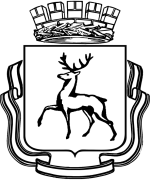 ГОРОДСКАЯ ДУМА  ГОРОДА  НИЖНЕГО  НОВГОРОДАРЕШЕНИЕВ соответствии со статьей 25 Федерального закона от 8 ноября 2007 года № 257-ФЗ «Об автомобильных дорогах и о дорожной деятельности в Российской Федерации и о внесении изменений в отдельные законодательные акты Российской Федерации», статьей 29 Устава города Нижнего НовгородаГОРОДСКАЯ ДУМА РЕШИЛА:1. Утвердить прилагаемый порядок установления и использования полос отвода автомобильных дорог местного значения в границах города Нижнего Новгорода.2. Решение вступает в силу со дня его официального опубликования.Приложение к решению городской Думыот_____№______                                                                                      Порядок установления и использованияполос отвода автомобильных дорог местного значенияв границах города Нижнего Новгорода.1. Порядок установления и использования полос отвода автомобильных дорог местного значения города Нижнего Новгорода разработан в соответствии со статьей 25 Федерального закона от 8 ноября 2007 года № 257-ФЗ «Об автомобильных дорогах и о дорожной деятельности в Российской Федерации и о внесении изменений в отдельные законодательные акты Российской Федерации» и определяет:процедуру установления полос отвода автомобильных дорог местного значенияв целях размещения таких автомобильных дорог (строительства или реконструкции автомобильных дорог, а также при оформлении прав на земельные участки, занимаемые такими дорогами), а также размещения объектов дорожного сервиса;условия использования полос отвода автомобильных дорог местного значения.2. Полоса отвода автомобильной дороги - земельные участки (независимо от категории земель), которые предназначены для размещения конструктивных элементов автомобильной дороги, дорожных сооружений и на которых располагаются или могут располагаться объекты дорожного сервиса.3. Границы полос отвода автомобильных дорог местного значения города Нижнего Новгорода определяются на основании документации по планировке территории. Подготовка документации по планировке территории, предназначенной для размещения автомобильных дорог местного значения и (или) объектов дорожного сервиса, осуществляется с учетом утверждаемых Правительством Российской Федерации норм отвода земель для размещения указанных объектов.4. В пределах полосы отвода автомобильной дороги допускается:4.1. Прокладка и переустройство инженерных коммуникаций.4.2. Устройство пересечений автомобильных дорог железнодорожными путями на одном уровне.4.3. Устройство пересечения или примыкания другими автомобильными дорогами и размещение объектов дорожного сервиса.5. Осуществление деятельности в границах полосы отвода автомобильной дороги допускается при условии, что такая деятельность (при обычных условиях ее осуществления) не повлечет за собой:5.1.  Загрязнение полос отвода автомобильных дорог, включая выброс мусора вне специально предусмотренных для указанных целей мест.5.2. Использование водоотводных сооружений автомобильных дорог для стока или сброса вод.5.3. Выполнение в границах полос отвода автомобильных дорог, в том числе на проезжей части автомобильных дорог работ, связанных с применением веществ, которые могут оказать воздействие на уменьшение сцепления колес транспортных средств с дорожным покрытием, а также без соблюдения требований пожарной безопасности.5.4. Создание условий, препятствующих обеспечению безопасности дорожного движения.5.5. Повреждение автомобильных дорог или осуществление иных действий, наносящих ущерб автомобильным дорогам либо создающих препятствия движению транспортных средств и (или) пешеходов.5.6. Нарушение других установленных нормативными правовыми актами Российской Федерации требований к ограничению использования автомобильных дорог и их полос отвода, а также к обеспечению их сохранности.6. В границах полосы отвода автомобильной дороги запрещается:6.1. Выполнение работ, не связанных со строительством, с реконструкцией, капитальным ремонтом, ремонтом и содержанием автомобильной дороги, а также с размещением объектов дорожного сервиса.6.2. Размещение зданий, строений, сооружений и других объектов, не предназначенных для обслуживания автомобильной дороги, ее строительства, реконструкции, капитального ремонта, ремонта и содержания и не относящихся к объектам дорожного сервиса.6.3. Распашка земельных участков, покос травы, повреждение насаждений, выемка грунта, за исключением работ по содержанию полосы отвода автомобильной дороги или ремонту автомобильной дороги, ее участков.6.4. Выпас животных, а также их прогон через автомобильные дороги вне специально предусмотренных для указанных целей мест, согласованных с владельцами таких автомобильных дорог.6.5. Установка рекламных конструкций, не соответствующих требованиям технических регламентов и (или) нормативным правовым актам о безопасности дорожного движения.6.6. Установка информационных щитов и указателей, не имеющих отношения к обеспечению безопасности дорожного движения или осуществлению дорожной деятельности.6.7. Запрещается вырубка лесных насаждений, расположенных на земельных участках в границах полос отвода автомобильных дорог, отнесенных к категории земель транспорта, за исключением случаев, когда такая деятельность осуществляется в рамках выполнения работ по ремонту и содержанию автомобильных дорог, строительству и реконструкции автомобильных дорог в соответствии с утвержденными проектами их строительства, реконструкции, капитального ремонта.7. Прокладка, перенос или переустройство инженерных коммуникаций.7.1. Прокладка, перенос или переустройство инженерных коммуникаций в границах полосы отвода автомобильной дороги, их эксплуатация осуществляется владельцами таких инженерных коммуникаций или за их счет на основании договора, заключаемого владельцами таких инженерных коммуникаций с администрацией города Нижнего Новгорода (уполномоченным органом), и разрешения на строительство, выдаваемого в соответствии с Градостроительным кодексом Российской Федерации и Федеральным законом № 257-ФЗ (в случае, если для прокладки, переноса или переустройства таких инженерных коммуникаций требуется выдача разрешения на строительство). В указанном договоре должны быть предусмотрены технические требования и условия, подлежащие обязательному исполнению владельцами таких инженерных коммуникаций при их прокладке, переносе, переустройстве, эксплуатации.7.2. Проектирование прокладки или переустройства инженерных коммуникаций в границах полос отвода автомобильных дорог допускается на основании выданного в письменной форме согласия администрации города Нижнего Новгорода (уполномоченного органа) на планируемое размещение таких инженерных коммуникаций.Согласие администрации города Нижнего Новгорода (уполномоченного органа) на размещение коммуникаций в границах полосы отвода автомобильной дороги должно содержать технические требования и условия, подлежащие обязательному исполнению владельцами таких инженерных коммуникаций при их прокладке, переустройстве, переносе и эксплуатации.8. Устройство пересечений автомобильных дорог железнодорожными путями осуществляется в соответствии с Федеральным законом № 257-ФЗ, Федеральным законом от 10 января 2003 года № 17-ФЗ «О железнодорожном транспорте в Российской Федерации», Федеральным законом от 10 декабря 1995 года № 196-ФЗ «О безопасности дорожного движения», требованиями технических регламентов, иными нормативными правовыми актами Российской Федерации.9. Устройство пересечения с другой автомобильной дорогой или примыкания к другой автомобильной дороге.9.1. Строительство, реконструкция являющихся сооружениями пересечения автомобильной дороги с другими автомобильными дорогами и примыкания автомобильной дороги к другой автомобильной дороге допускаются при наличии разрешения на строительство, выдаваемого в соответствии с Градостроительным кодексом Российской Федерации и Федеральным законом № 257-ФЗ, и согласия в письменной форме выданного администрацией города Нижнего Новгорода (уполномоченным органом).Согласие должно содержать технические требования и условия, подлежащие обязательному исполнению лицами, осуществляющими строительство, реконструкцию, капитальный ремонт и ремонт пересечений и примыканий.9.2. При согласовании строительства, реконструкции, капитального ремонта, ремонта пересечений и примыканий, администрация города Нижнего Новгорода (уполномоченный орган) обязана информировать лиц, которые планируют осуществлять строительство, реконструкцию, капитальный ремонт, ремонт таких пересечений и примыканий, о планируемых реконструкции, капитальном ремонте автомобильных дорог и о сроках их реконструкции, капитального ремонта.10. Размещение объектов дорожного сервиса.10.1. Размещение вновь возводимых объектов дорожного сервиса в границах полосы отвода автомобильной дороги осуществляется в соответствии с документацией по планировке территории, требованиями технических регламентов и соблюдением следующих условий:10.1.1. Выбор места размещения объектов дорожного сервиса должен осуществляться на участке автомобильной дороги с уклоном, не превышающим 40 промилле.10.1.2. Объекты дорожного сервиса не должны ухудшать видимость на автомобильной дороге и другие условия обеспечения безопасности дорожного движения и использования этой автомобильной дороги.10.1.3. Объекты дорожного сервиса должны быть обустроены в соответствии с техническими требованиями и условиями выдаваемыми администрацией города Нижнего Новгорода (уполномоченным органом) площадками для стоянки и остановки транспортных средств, подъездами, съездами и примыканиями, обеспечивающими доступ к ним, а также оборудованными переходно-скоростными полосами.10.2. Рассмотрение вопросов и принятие решений по предоставлению земельных участков, расположенных в границах полос отвода автомобильных дорог, для размещения объектов дорожного сервиса, осуществляет администрация города Нижнего Новгорода (уполномоченный орган).10.3. В случаях строительства, реконструкции, капитального ремонта объектов дорожного сервиса, размещаемых в границах полосы отвода автомобильной дороги, разрешение на строительство выдается в соответствии с Градостроительным кодексом Российской Федерации и Федеральным законом № 257-ФЗ.10.4. Присоединение объектов дорожного сервиса к автомобильной дороге осуществляется за плату на основании, заключаемого с администрацией города Нижнего Новгорода (уполномоченным органом), договора о присоединении объекта дорожного сервиса к такой автомобильной дороге.Стоимость и перечень услуг по присоединению объектов дорожного сервиса к автомобильным дорогам общего пользования местного значения утверждается правовым актом администрации города Нижнего Новгорода. 10.5. При присоединении объекта дорожного сервиса к автомобильной дороге администрация города Нижнего Новгорода (уполномоченный орган) информирует собственников (владельцев) присоединяемых объектов о планируемых работах по реконструкции, капитальному ремонту данной автомобильной дороги и о сроках проведения указанных работ.10.6. Реконструкция, капитальный ремонт и ремонт примыканий объектов дорожного сервиса к автомобильным дорогам допускаются при наличии согласия, выданного в письменной форме администрацией города Нижнего Новгорода (уполномоченным органом), на выполнение указанных работ, содержащего обязательные для исполнения технические требования и условия.10.7. В случае реконструкции автомобильной дороги переустройство объектов дорожного сервиса и (или) подъездов, съездов, примыканий к указанным объектам осуществляется владельцами таких объектов в соответствии с техническими требованиями и условиями, выдаваемыми администрацией города Нижнего Новгорода (уполномоченным органом)._____________________________________________                      №   № _______________Об утверждении порядка установления и использования полос отвода автомобильных дорог местного значения в границах города Нижнего НовгородаОб утверждении порядка установления и использования полос отвода автомобильных дорог местного значения в границах города Нижнего НовгородаОб утверждении порядка установления и использования полос отвода автомобильных дорог местного значения в границах города Нижнего НовгородаГлава города         О.В.СорокинГлава города         О.В.Сорокин